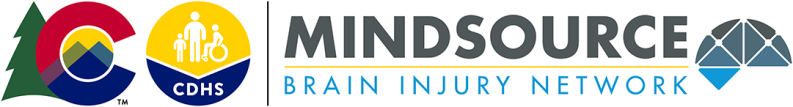 Colorado Brain Injury Trust Fund Board AgendaFebruary 21st, 20209:00 a.m. - 11:30 a.m.Colorado Department of Human Services1575 Sherman St-8th Floor CSTAT Room80203Welcome, Introductions & Announcements – Chair, Cheryl Catsoulis (9:00 a.m. – 9:05 a.m.)Public Comment Period (9:05 a.m. – 9:15 a.m.)Approval of Minutes (9:15 a.m. – 9:20 a.m.)Program Updates (9:20 a.m. – 10:20 a.m.)Board RecruitmentSenate ConfirmationState PlanGeneral Fund UpdateBudget Update (Regina)Break (10:20 a.m. – 10:30 a.m.)Work Group Reports (10:30 a.m. – 11:00 a.m.)Research & Program EvaluationStrategic PartnershipsVision & OutreachState Unit on Aging: Matter of Balance – Leighanna Konetski (11:00 a.m. – 11:30 a.m.)CDHS Guests: Anne-Marie Braga, Deputy Executive Director of Community PartnershipsMeeting wrap-upTo Join Remotely:https://tinyurl.com/r4shkgu1.877.820.7831 Participant Code 495085#Next Meeting Location –1575 Sherman St. 80203 8th floor cstat room 